Školní zájezd do Rakouska: Vídeň - galerie Albertina			          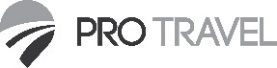 zájezd č.:	21-602termín:		13.11.2021škola:		SSUPŠ Zámeček, Plzeň cena: 		790 KčPřihlášení na zájezd na adrese: http://rezervace.protravel.czRegistrace: Nejprve je nutné se zaregistrovat (odkaz „Jsi tu poprvé? Klikněte, prosím, zde pro registraci“). Registrovat se mohou pouze osoby starší 18 let, to znamená buď zletilí účastníci nebo zákonní zástupci nezletilých účastníků. Při registraci si zvolíte přihlašovací údaje: přihlašovací jméno je Vaše emailová adresa, heslo libovolné, alespoň 6 znaků dlouhé. Registraci dokončíte prokliknutím potvrzovacího odkazu ve zprávě zaslané na Váš email. Přihlášení na zájezd: Po přihlášení do systému zadejte číslo zájezdu 21-602 do textového pole a klikněte na „Vyhledat zájezd“. Vyplňte osobní a další potřebné údaje účastníka a potvrďte závazné přihlášení. Na email obdržíte Potvrzení o zájezdu i s rozpisem plateb.Přihláška je závazná a z následného odhlášení mohou vyplývat stornopoplatky. Uzávěrka přihlášek je 24.10.2021.Děkujeme za Vaši důvěru. Děláme, co je v našich silách, aby se všem na zájezdu líbilo a o každého bylo dobře postaráno.___________________________________________________________________________________________________________________Školní zájezd do Rakouska: Vídeň - galerie Albertina			          zájezd č.:	21-602termín:		13.11.2021škola:		SSUPŠ Zámeček, Plzeň cena: 		790 KčPřihlášení na zájezd na adrese: http://rezervace.protravel.czRegistrace: Nejprve je nutné se zaregistrovat (odkaz „Jsi tu poprvé? Klikněte, prosím, zde pro registraci“). Registrovat se mohou pouze osoby starší 18 let, to znamená buď zletilí účastníci nebo zákonní zástupci nezletilých účastníků. Při registraci si zvolíte přihlašovací údaje: přihlašovací jméno je Vaše emailová adresa, heslo libovolné, alespoň 6 znaků dlouhé. Registraci dokončíte prokliknutím potvrzovacího odkazu ve zprávě zaslané na Váš email. Přihlášení na zájezd: Po přihlášení do systému zadejte číslo zájezdu 21-602 do textového pole a klikněte na „Vyhledat zájezd“. Vyplňte osobní a další potřebné údaje účastníka a potvrďte závazné přihlášení. Na email obdržíte Potvrzení o zájezdu i s rozpisem plateb.Přihláška je závazná a z následného odhlášení mohou vyplývat stornopoplatky. Uzávěrka přihlášek je 24.10.2021.Děkujeme za Vaši důvěru. Děláme, co je v našich silách, aby se všem na zájezdu líbilo a o každého bylo dobře postaráno.____________________________________________________________________________________________________________________Školní zájezd do Rakouska: Vídeň - galerie Albertina			          zájezd č.:	21-602termín:		13.11.2021škola:		SSUPŠ Zámeček, Plzeň cena: 		790 KčPřihlášení na zájezd na adrese: http://rezervace.protravel.czRegistrace: Nejprve je nutné se zaregistrovat (odkaz „Jsi tu poprvé? Klikněte, prosím, zde pro registraci“). Registrovat se mohou pouze osoby starší 18 let, to znamená buď zletilí účastníci nebo zákonní zástupci nezletilých účastníků. Při registraci si zvolíte přihlašovací údaje: přihlašovací jméno je Vaše emailová adresa, heslo libovolné, alespoň 6 znaků dlouhé. Registraci dokončíte prokliknutím potvrzovacího odkazu ve zprávě zaslané na Váš email. Přihlášení na zájezd: Po přihlášení do systému zadejte číslo zájezdu 21-602 do textového pole a klikněte na „Vyhledat zájezd“. Vyplňte osobní a další potřebné údaje účastníka a potvrďte závazné přihlášení. Na email obdržíte Potvrzení o zájezdu i s rozpisem plateb.Přihláška je závazná a z následného odhlášení mohou vyplývat stornopoplatky. Uzávěrka přihlášek je 24.10.2021.Děkujeme za Vaši důvěru. Děláme, co je v našich silách, aby se všem na zájezdu líbilo a o každého bylo dobře postaráno.